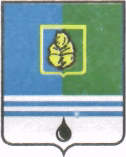 ПроектПОСТАНОВЛЕНИЕАДМИНИСТРАЦИИ  ГОРОДА  КОГАЛЫМАХанты-Мансийского автономного округа - Югры              От                      201     г.			                                    №______О внесении изменения в постановление Администрации города Когалыма от 09.10.2013 №2863В соответствии с Федеральным законом от 06.10.2003 №131-ФЗ «Об общих принципах организации местного самоуправления в Российской Федерации», Уставом города Когалыма, решением Думы города Когалыма от 24.09.2018 №211-ГД «О внесении изменений в решение Думы города Когалыма от 13.12.2017 №150-ГД», постановлением Администрации города Когалыма от 26.08.2013 №2514 «О муниципальных и ведомственных целевых программах»:            1. В приложение к постановлению Администрации города Когалыма от 09.10.2013 №2863  «Об утверждении муниципальной программы «Управление муниципальными финансами в городе Когалыме» (далее – Программа) внести следующее изменение:           1.1. в абзаце 21 раздела 4 Программы слова «осуществляют функции муниципального заказчика в области размещения муниципального заказа на поставку товаров, выполнение работ, оказание услуг для обеспечения муниципальных нужд в рамках реализации Программы» заменить словами «осуществляют функции муниципального заказчика в соответствии с пунктом 3 статьи 3 Федерального закона от 05.04.2013 №44-ФЗ «О контрактной системе в сфере закупок товаров, работ, услуг для обеспечения государственных и муниципальных нужд».           2. Комитету финансов Администрации города Когалыма (М.Г.Рыбачок) направить в юридическое управление Администрации города Когалыма текст постановления и приложение к нему, его реквизиты, сведения об источнике официального опубликования в порядке и сроки, предусмотренные распоряжением Администрации города Когалыма от 19.06.2013 №149-р «О мерах по формированию регистра муниципальных нормативных правовых актов Ханты-Мансийского автономного округа – Югры», для дальнейшего направления в Управление государственной регистрации нормативных правовых актов Аппарата Губернатора Ханты-Мансийского автономного округа - Югры.            3. Опубликовать настоящее постановление и приложение к нему в газете «Когалымский вестник» и разместить на официальном сайте Администрации города Когалыма в информационно-телекоммуникационной сети «Интернет» (www.admkogalym.ru).            4. Контроль за выполнением постановления  возложить на заместителя главы  города Когалыма Т.И.Черных.Глава города Когалыма                                                           Н.Н.Пальчиков 